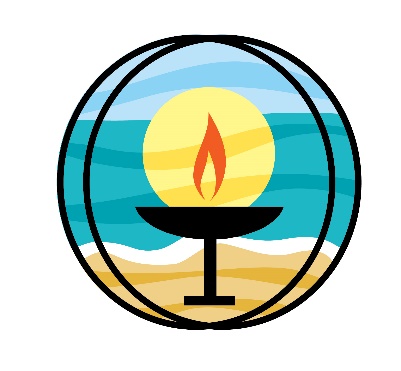 Unitarian Universalists of Southern DelawareBoard of TrusteesDRAFT AgendaSeptember 28, 2022 Business MeetingCheck-inChalice Lighting/Paul (Someone for October 11 Planning Meeting)Call to OrderApprove AgendaItems for Action Review/Approve September 13 Planning Meeting MinutesReview/Approve Month End Financial Documents for August 2022 - KentApproval of Fundraising Activities – Gwen JohnsonRequest from Landscaping Committee for Guidelines/Policy for Memorial Plantings – Margaret Keefe/Linda DeFeoItems for Discussion UUSD 25th Anniversary Celebration – Rev. HeatherUpdate on “Next Steps Weekend – Chris/PaulReview/Discussion of Executive Team Report to BOT for August 2022Update on Ministerial Evaluation – Chris/Paul/LauraReview of BOT Long/Short Term Goals for 8th Principle Implementation AdjournNext Board Planning Meeting October 11, 2022 at 10:00 AM (Hybrid))